Муниципальное автономное общеобразовательное учреждение«Прииртышская средняя общеобразовательная школа»РАБОЧАЯ ПРОГРАММАпо немецкому языкудля 7 классана 2020-2021 учебный годПланирование составлено в соответствии 	ФГОС ООО	Составитель программы: Киргинцева Е.Н.,учитель ин. языков высшей квалификационной категории2020 годПланируемые результаты:способствовать интеллектуальному и эмоциональному развитию личности подростка;развивать его память и воображение;создавать условия для творческого развития подростка;прививать навыки рефлексии и саморефлексии;развивать национальное самосознание наряду с межкультурной толерантностью;создавать ситуации для самореализации личности подростка;воспитывать самоуважение;воспитывать сознательное отношение к обучению, умение преодолевать трудности самостоятельно, способствовать формированию чувства успешности;учить ставить перед собой цели в изучении учебного предмета и достигать их;развивать интерес и уважение к культуре, истории, особенностям жизни стран изучаемого языка;раскрывать общеобразовательную и практическую ценность владения несколькими иностранными языками.Коммуникативные умения Говорение. Диалогическая речь Ученик научится начинать, вести/поддерживать и заканчивать различные виды диалогов в стандартных ситуациях общения, соблюдая нормы речевого этикета, при необходимости переспрашивая, уточняя;   расспрашивать собеседника и отвечать на его вопросы, высказывая свое мнение, просьбу, отвечать на предложение собеседника согласием/ отказом, опираясь на изученную тематику и усвоенный лексико-грамматический материал;рассказывать о себе, своей семье, друзьях, своих интересах и планах на будущее;сообщать краткие сведения о своем городе/ селе, о своей стране и странах изучаемого языка;описывать события/ явления, уметь передать основное содержание, основную мысль прочитанного или услышанного, выражать свое отношение к прочитанному/ услышанному, давать краткую характеристику персонажей;Говорение. Монологическая речь Ученик научится: рассказывать о себе, своей семье, друзьях, своих интересах и планах на будущее, сообщать краткие сведения о своем городе/селе, о своей стране и стране изучаемого языка с опорой на зрительную наглядность и/или вербальные опоры (ключевые слова, план, вопросы); описывать события с опорой на зрительную наглядность и/или вербальные опоры (ключевые слова, план, вопросы); давать краткую характеристику реальных людей и литературных персонажей; передавать основное содержание прочитанного текста с опорой или без опоры на текст/ ключевые слова/ план/ вопросы. Ученик получит возможность научиться: делать сообщение на заданную тему на основе прочитанного; комментировать факты из прочитанного/прослушанного текста, аргументировать своѐ отношение к прочитанному/прослушанному; кратко высказываться без предварительной подготовки на заданную тему в соответствии с предложенной ситуацией общения; кратко излагать результаты выполненной проектной работы. Аудирование Ученик научится:воспринимать на слух и полностью понимать речь учителя, одноклассников;    воспринимать на слух и понимать основное содержание несложных аутентичных аудио-/ видеотекстов, относящихся к разным коммуникативным типам речи (сообщение\ интервью);воспринимать на слух и выборочно понимать с опорой на языковую догадку и контекст краткие, несложныеаутентичные прагматические аудио- и видеотексты с выделением нужной/ интересующей информации;Ученик получит возможность научиться: выделять основную мысль в воспринимаемом на слух тексте; отделять в тексте, воспринимаемом на слух, главные факты от второстепенных; использовать контекстуальную или языковую догадку при восприятии на слух текстов, содержащих незнакомые слова; игнорировать незнакомые языковые явления, несущественные для понимания основного содержания воспринимаемого на слух текста. Чтение Ученик научится: читать аутентичные тексты разных жанров с пониманием основного содержания;читать несложные аутентичные тексты разных жанров и стилей с полным и точным пониманием;читать аутентичные тексты с выборочным пониманием значимой/ интересующей информации;Ученик получит возможность научиться: читать и полностью понимать несложные аутентичные тексты, построенные в основном на изученном языковом материале; догадываться о значении незнакомых слов по сходству с русским/родным языком, по словообразовательным элементам, по контексту; игнорировать в процессе чтения незнакомые слова, не мешающие понимать основное содержание текста; пользоваться сносками и лингвострановедческим справочником. Письменная речь Ученик научится: заполнять анкеты и формуляры;писать поздравления, личные письма с опорой на образец;Ученик получит возможность научиться: делать краткие выписки из текста с целью их использования в собственных устных высказываниях; составлять план/тезисы устного или письменного сообщения; кратко излагать в письменном виде результаты своей проектной деятельности; писать небольшие письменные высказывания с опорой на образец. Языковая компетентность (владение языковыми средствами) Фонетическая сторона речи Ученик научится: применять правила написания слов, изученных в основной школе; адекватно произносить и различать на слух все звуки иностранного языка; соблюдать ритмико-интонационные особенности предложений различных типов;распознавать и употреблять в речи основные значения изученных лексических единиц;знать основные способы словообразования (аффиксации, словосложения, конверсии);понимать и использовать явления многозначности слов иностранного языка;знать основных различий систем иностранного и русского языков.Ученик получит возможность научиться: выражать модальные значения, чувства и эмоции с помощью интонации; Орфография Ученик научится правильно писать изученные слова. Ученик получит возможность научиться сравнивать и анализировать буквосочетания немецкого языка. Лексическая сторона речи 	Ученик научится: узнавать в письменном и звучащем тексте изученные лексические единицы (слова, словосочетания, реплики-клише речевого этикета), в том числе многозначные, в пределах тематики основной школы; употреблять в устной и письменной речи в их основном значении изученные лексические единицы (слова, словосочетания, реплики-клише речевого этикета), в том числе многозначные, в пределах тематики основной школы в соответствии с решаемой коммуникативной задачей; соблюдать существующие в немецком языке нормы лексической сочетаемости; Ученик получит возможность научиться: употреблять в речи в нескольких значениях многозначные слова, изученные в пределах тематики основной школы; находить различия между явлениями синонимии и антонимии; распознавать принадлежность слов к частям речи по определѐнным признакам (артиклям, аффиксам и др.); использовать языковую догадку в процессе чтения и аудирования (догадываться о значении незнакомых слов по контексту и по словообразовательным элементам). Грамматическая сторона речи Ученик научится: оперировать в процессе устного и письменного общения основными синтаксическими конструкциями и морфологическими формами немецкого языка в соответствии с коммуникативной задачей в коммуникативно-значимом контексте; распознавать и употреблять в речи: различные коммуникативные типы предложений: утвердительные, отрицательные, вопросительные (общий, специальный, альтернативный, разделительный вопросы), побудительные (в утвердительной и отрицательной форме); познакомится с прямым и обратным порядком слов, с безличными предложениями, описывающими погоду, с предложениями с Infinitiv с zu и без zuуправлениемглаголов liegen — legen, stehen — stellen, sitzen — setzen, hängen — hängen; побудительнымипредложениямитипа Lesen wir! строить все типы вопросительных предложений;  предложения с неопределенно-личным местоимением man;  предложения с инфинитивной группой um...zu, statt...zu, ohne...zu, (an)statt...zu + Infinitiv; сложносочиненные предложения с союзами darum, deshalb, deswegen, denn; сложноподчиненные предложения дополнительные с союзами dass, ob;  познакомится с семантикой и особенностью употребления основных модальных глаголов,глаголы с отделяемыми и неотделяемыми приставками в разных временных формах;  распознавать и употреблять в речи определенный, неопределённый и нулевой артикль; склонения имен существительных, имен прилагательных; наречий; предлогов, имеющих двойное управление, предлогов, требующих Dativ, предлогов, требующих Akkusativ;количественные числительные свыше 100 и порядковые числительные свыше 30. Дата и год. Социокультурные знания и умения:знать национально-культурных особенностей регионов России и стран немецкого языка, полученные на уроках немецкого языка и в процессе изучения других предметов (знания межпредметного характера);  осознавать роль и место родного и немецкого языков в современном мире;  знать употребительную фоновую лексику и реалии страны/стран немецкого языка; иметь представление о социокультурном портрете немецкоязычных стран, их культурном наследии;  понимать различия в речевом этикете в ситуациях формального и неформального общения в рамках изучаемых предметов речи;  уметь осуществлять адекватное речевое и неречевое поведение, в том числе с носителями немецкого языка, в распространенных ситуациях бытовой, учебно-трудовой, социокультурной/межкультурной сфер общения;  уметь представлять родную страну и культуру на иностранном языке, оказывать помощь зарубежным гостям нашей страны в ситуациях повседневного общения.Содержание предмета «Немецкий язык»	Глава 1.Как прошло лето? 10 часовСтарые знакомые и новые друзья и подруги. Природа и погода летом. Виртуальное путешествие-возвращение в лето. Мои впечатления о лете, рассказ о погоде, рассказ о событиях в прошлом, притяжательные местоимения в именительном ир дательном падежах. Артикли в дательном падеже. Прошедшее разговорное время Perfekt – PartizipII.	Глава 2. Планы на будущее, 9 часовВыражение надежды и желания при описании планов на будущее, профессии, предположения, разработка плана достижения цели, описание событий в прошлом. Придаточные предложения с союзами dass и  well. Модальные глаголы в Präteritum;	Глава 3. Дружба. Маленькая перемена. 10 часовРазговоры о дружбе, просьбы о помощи, сравнение черт характера и внешности людей, комплименты. Личные местоимения в дательном падеже. Сравнительная степень прилагательных и наречий. Союзы als, wie.		и погода весной. Чтение книг и свободное времяпрепровождение. Поездка Штэффи в Австрию, земля Гессен.		Глава 4. Изображение и звук. 10 часовЭлектронные средства коммуникации и информации, передача указаний, написание СМС- сообщений и электронных писем, придаточные предложения с союзом wenn. Модальные глаголы dürfen и sollen, придаточные предложения в начале сложного предложения.		Глава 5. Взаимоотношения. 9 часовРассказ о чувствах, описание школы, формулировка правил поведения, умение находить компромиссы в споре, возвратные глаголы, склонение местоимений Welch-, jed-, dies-.		Глава 6. Это мне нравится. 11 часовМода и дизайн одежды, описание вещей и людей, обсуждение покупаемой одежды, комментарии статистических данных. Прилагательные перед существительными в качестве определения в именительном и винительном падежах после определенного и неопределенного артиклей, притяжательных местоимений и отрицания kein.  		Глава 7. Подробнее о себе. Большая перемена. 9 часовОписание людей, высказывание предположений, называние дат, понимание художественного текста среднего объема. Порядковые числительные. Окоенчания прилагательных в дательном падеже.Приложение 1.Календарно-тематический план 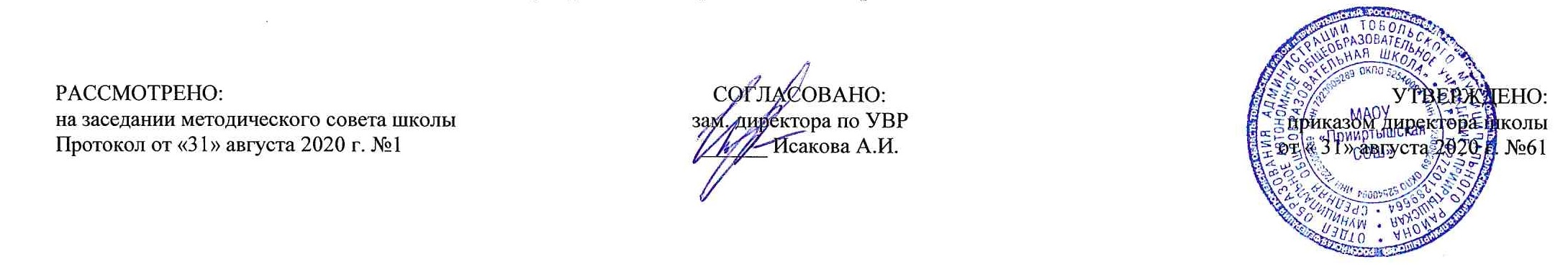 №п/п в темеРазделы, темыКоличество часов№п/п в темеРазделы, темыКоличество часовГлава 1. Как прошло лето?161Тема 1. Как прошло лето?   Рассказываем о каникулах Межличностные взаимоотношения в семье, со сверстниками. 2Прошедшее разговорное время Perfekt3С кем? С кем? Предположения4Притяжательные местоимения в именительном и дательном падежах.5Погода. Гора Мёнх, Швейцария.6Артикли в дательном падеже. 7Ударение в глаголах с  приставками    8Климат, погода, условия проживания в городской, сельской местности.9Lektion 3. Мы читаем и вспоминаем о летнем отдыхе!10Каникулы в различное время года.11Немецкоязычные страны и родная страна, их географическое положение, столицы и крупные города.12Lektion 4. Мы и наши домашние животные Природа, флора и фауна.13Обобщение и систематизация знаний14Обобщение и систематизация знаний15Обобщение и систематизация знаний16Обобщение и систематизация знанийГлава № 2 «Мои планы на будущее»71Мечты, профессии. Я хотел бы стать… Межличностные взаимоотношения в семье, со сверстниками. Решение конфликтных ситуаций. 2Модальные глаголы в Prдteritum - придаточные предложения с союзами dass и weil 3модальные глаголы в Prдteritum - придаточные предложения с союзами dass и weil 4Фонетика: интонация в придаточном предложении5Профессиональная практика и профессиональное образование6Профессиональная практика и профессиональное образование7Профессиональная практика и профессиональное образованиеГлава 3. «Дружба»81Друзья и подруги.Межличностные отношения. Дружба, внешность, черты характера.2Дружба, внешность, черты характера.3Дружба, внешность, черты характера.4Хороший друг – какой он? Сравнение5Хороший друг – какой он? Сравнение6Хороший друг – какой он? Сравнение7Обобщение и систематизация знаний.8Обобщение и систематизация знаний.Глава 4 «Изображения и звуки»91Электрические приборы. 2Электроника, источники информации и средства связи, компьютерные игры 3Электроника,  источники информации и средства связи, компьютерные игры 4Средства коммуникации.5Телеканалы и радиостанции. Ты должен!6Телеканалы и радиостанции. Ты должен!7Телеканалы и радиостанции. Модальные глаголы8Телеканалы и радиостанции. Модальные глаголы9Телеканалы и радиостанции. Модальные глаголыГлава № 5 «Взаимоотношения»111Самочувствие.2Я радуюсь/ сержусь, если …3Я радуюсь/ сержусь, если…4Школа К. Штреля в Марбурге.5Интервью с ученицей.6Интервью с ученицей.7Ориентация и способность к передвижению.8Ориентация и способность к передвижению.9Обобщение и систематизация знаний.10Обобщение и систематизация знаний.11Обобщение и систематизация знаний.Глава 6 «Это мне нравится!»51Что кому нравится?2Мне нравится /не нравится …3Мне нравится /не нравится …4Описываем внешность5Описываем внешностьГлава № 7. «Подробнее о себе»121Ваши предположения - описываем подростка.2Ваши предположения - описываем подростка.3Ваши предположения - описываем подростка.4Какое сегодня число?5Важные дни, даты6Важные дни, даты7Школьная жизнь8Школьная жизнь9Школьная жизнь10Обобщение и систематизация знаний11Обобщение и систематизация знаний12Комплексное обобщение изученного материала за курс 7 классаИтого за 1 четвертьИтого за 1 четверть16Итого за 2 четвертьИтого за 2 четверть16Итого за 3 четвертьИтого за 3 четверть20Итого за 4 четвертьИтого за 4 четверть16Итого:Итого:68№п\п№ в темеДатаДатаДатаТемаТип урока, форма проведенияПланируемые предметные результаты№п\п№ в темепланпланфактТемаТип урока, форма проведенияПланируемые предметные результатыГлава 1. Как прошло лето? Глава 1. Как прошло лето? Глава 1. Как прошло лето? Глава 1. Как прошло лето? Глава 1. Как прошло лето? Глава 1. Как прошло лето? Глава 1. Как прошло лето? Глава 1. Как прошло лето? 11Тема 1. Как прошло лето?   Рассказываем о каникулахМежличностные взаимоотношения в семье, со сверстниками. Урок общеметодологической направленности, комбинир.(Интеграция с русским языком)Должны знать: модальные глаголы, распознавать и употреблять в речи предлоги, требующие аккузатив: durch, für, ohne, um, gegenüber, образование повелительного наклонения (повторение и расширение) Активная лексика: Sie ist mit ihrer Schwester zu ihrer Tante und ihrem Onkel geflogen. Ich war total deprimiert. Da war richtig was los!Am Ende der Straße, auf dem Dorf, im Haus, bei Onkel, im Wald, die Fahrkarte, kosten, teuer, der Zug, kaufen,  das macht 170 Euro, fahren nach… sein zurück. Должны уметь: заводить знакомство с новыми одноклассниками, расспросить их о том, откуда они приехали, их местожительстве, поприветствовать старых приятелей,тренировать произношение с использованием скороговорок, рассказывать новым знакомым о своей семье, комментируя фотографии членов семьи, правильно называть их возраст,знакомиться с диалогами урока, выполнят поисковые задания к ним,изучать повелительное наклонение (форма на «ты»), составлять диалоги в парах, с использованием глаголов в императиве,знакомиться с правилами поездки в Германии, порядком приобретения билета, закрепить полученные знания в диалогах по образцу,слушать аудиотекст о поездках школьников с пониманием основного содержания,повторять модальные глаголы и использовать их в диалогах по теме урока,разучить и исполнить в классе песенку про лето,познакомиться с предлогами, управляющими винительным падежом, читать с полным пониманием стихотворение, содержащее эти предлоги,производить поиск информации в тексте по заданным параметрам.22Прошедшее разговорное время PerfektУрок рефлексии, смотр знанийДолжны знать: модальные глаголы, распознавать и употреблять в речи предлоги, требующие аккузатив: durch, für, ohne, um, gegenüber, образование повелительного наклонения (повторение и расширение) Активная лексика: Sie ist mit ihrer Schwester zu ihrer Tante und ihrem Onkel geflogen. Ich war total deprimiert. Da war richtig was los!Am Ende der Straße, auf dem Dorf, im Haus, bei Onkel, im Wald, die Fahrkarte, kosten, teuer, der Zug, kaufen,  das macht 170 Euro, fahren nach… sein zurück. Должны уметь: заводить знакомство с новыми одноклассниками, расспросить их о том, откуда они приехали, их местожительстве, поприветствовать старых приятелей,тренировать произношение с использованием скороговорок, рассказывать новым знакомым о своей семье, комментируя фотографии членов семьи, правильно называть их возраст,знакомиться с диалогами урока, выполнят поисковые задания к ним,изучать повелительное наклонение (форма на «ты»), составлять диалоги в парах, с использованием глаголов в императиве,знакомиться с правилами поездки в Германии, порядком приобретения билета, закрепить полученные знания в диалогах по образцу,слушать аудиотекст о поездках школьников с пониманием основного содержания,повторять модальные глаголы и использовать их в диалогах по теме урока,разучить и исполнить в классе песенку про лето,познакомиться с предлогами, управляющими винительным падежом, читать с полным пониманием стихотворение, содержащее эти предлоги,производить поиск информации в тексте по заданным параметрам.33С кем? С кем? ПредположенияКомбинированный, интегриров.Должны знать: модальные глаголы, распознавать и употреблять в речи предлоги, требующие аккузатив: durch, für, ohne, um, gegenüber, образование повелительного наклонения (повторение и расширение) Активная лексика: Sie ist mit ihrer Schwester zu ihrer Tante und ihrem Onkel geflogen. Ich war total deprimiert. Da war richtig was los!Am Ende der Straße, auf dem Dorf, im Haus, bei Onkel, im Wald, die Fahrkarte, kosten, teuer, der Zug, kaufen,  das macht 170 Euro, fahren nach… sein zurück. Должны уметь: заводить знакомство с новыми одноклассниками, расспросить их о том, откуда они приехали, их местожительстве, поприветствовать старых приятелей,тренировать произношение с использованием скороговорок, рассказывать новым знакомым о своей семье, комментируя фотографии членов семьи, правильно называть их возраст,знакомиться с диалогами урока, выполнят поисковые задания к ним,изучать повелительное наклонение (форма на «ты»), составлять диалоги в парах, с использованием глаголов в императиве,знакомиться с правилами поездки в Германии, порядком приобретения билета, закрепить полученные знания в диалогах по образцу,слушать аудиотекст о поездках школьников с пониманием основного содержания,повторять модальные глаголы и использовать их в диалогах по теме урока,разучить и исполнить в классе песенку про лето,познакомиться с предлогами, управляющими винительным падежом, читать с полным пониманием стихотворение, содержащее эти предлоги,производить поиск информации в тексте по заданным параметрам.44Притяжательные местоимения в именительном и дательном падежах.Урок «открытия» новых знаний, комбинир.Должны знать: модальные глаголы, распознавать и употреблять в речи предлоги, требующие аккузатив: durch, für, ohne, um, gegenüber, образование повелительного наклонения (повторение и расширение) Активная лексика: Sie ist mit ihrer Schwester zu ihrer Tante und ihrem Onkel geflogen. Ich war total deprimiert. Da war richtig was los!Am Ende der Straße, auf dem Dorf, im Haus, bei Onkel, im Wald, die Fahrkarte, kosten, teuer, der Zug, kaufen,  das macht 170 Euro, fahren nach… sein zurück. Должны уметь: заводить знакомство с новыми одноклассниками, расспросить их о том, откуда они приехали, их местожительстве, поприветствовать старых приятелей,тренировать произношение с использованием скороговорок, рассказывать новым знакомым о своей семье, комментируя фотографии членов семьи, правильно называть их возраст,знакомиться с диалогами урока, выполнят поисковые задания к ним,изучать повелительное наклонение (форма на «ты»), составлять диалоги в парах, с использованием глаголов в императиве,знакомиться с правилами поездки в Германии, порядком приобретения билета, закрепить полученные знания в диалогах по образцу,слушать аудиотекст о поездках школьников с пониманием основного содержания,повторять модальные глаголы и использовать их в диалогах по теме урока,разучить и исполнить в классе песенку про лето,познакомиться с предлогами, управляющими винительным падежом, читать с полным пониманием стихотворение, содержащее эти предлоги,производить поиск информации в тексте по заданным параметрам.55ПогодаГора Мёнх, Швейцария.Урок «открытия» новых знанийУрок – путешествие(Интеграция с географией)Должны знать: возвратные глаголы в настоящем времени, глаголы с отделяемыми и неотделяемыми приставками в настоящем времени.Активная лексика: Wir hatten Glück/Pech mit dem Wetter. Es regnet. Die Sonne scheint. Wir hatten Glück/Pech mit dem Wetter. Es regnet. Die Sonne scheint;der Treffpunkt, das Berggasthaus, keine AhnungДолжны уметь: обсуждать особенности летней погоды с опорой на иллюстративный ряд и ключевые выражения;тренировать произношение с использованием скороговорок; читать и прослушивать полилог, содержащий информацию по теме урока; искать информацию в прочитанном полилоге и выполнять тест на проверку полного понимания полилога; знакомиться с письмом персонажа учебника (просмотровое чтение с поиском информации); продолжать знакомство с глаголами, имеющими отделяемые приставки, выполнять грамматические упражнения по этой теме;читать с полным пониманием текст, содержащий информацию страноведческого характера, выполнять поисковое задание к нему; знакомиться с возвратными глаголами в настоящем времени, разучивать песню, содержащую такие глаголы, и исполняют ее в классе; прослушивать полилог с использованием возвратных глаголов и осуществлять самоконтроль при его прослушивании; составлять диалоги на тему полилога в парах с опорой на образец; знакомиться с общим содержанием фрагмента из дневника персонажа и выполнять поисковое грамматическое задание в тексте66Артикли в дательном падеже. Урок рефлексии, квестДолжны знать: возвратные глаголы в настоящем времени, глаголы с отделяемыми и неотделяемыми приставками в настоящем времени.Активная лексика: Wir hatten Glück/Pech mit dem Wetter. Es regnet. Die Sonne scheint. Wir hatten Glück/Pech mit dem Wetter. Es regnet. Die Sonne scheint;der Treffpunkt, das Berggasthaus, keine AhnungДолжны уметь: обсуждать особенности летней погоды с опорой на иллюстративный ряд и ключевые выражения;тренировать произношение с использованием скороговорок; читать и прослушивать полилог, содержащий информацию по теме урока; искать информацию в прочитанном полилоге и выполнять тест на проверку полного понимания полилога; знакомиться с письмом персонажа учебника (просмотровое чтение с поиском информации); продолжать знакомство с глаголами, имеющими отделяемые приставки, выполнять грамматические упражнения по этой теме;читать с полным пониманием текст, содержащий информацию страноведческого характера, выполнять поисковое задание к нему; знакомиться с возвратными глаголами в настоящем времени, разучивать песню, содержащую такие глаголы, и исполняют ее в классе; прослушивать полилог с использованием возвратных глаголов и осуществлять самоконтроль при его прослушивании; составлять диалоги на тему полилога в парах с опорой на образец; знакомиться с общим содержанием фрагмента из дневника персонажа и выполнять поисковое грамматическое задание в тексте77Ударение в глаголах с  приставками    Урок «открытия» нов. знаний, играДолжны знать: возвратные глаголы в настоящем времени, глаголы с отделяемыми и неотделяемыми приставками в настоящем времени.Активная лексика: Wir hatten Glück/Pech mit dem Wetter. Es regnet. Die Sonne scheint. Wir hatten Glück/Pech mit dem Wetter. Es regnet. Die Sonne scheint;der Treffpunkt, das Berggasthaus, keine AhnungДолжны уметь: обсуждать особенности летней погоды с опорой на иллюстративный ряд и ключевые выражения;тренировать произношение с использованием скороговорок; читать и прослушивать полилог, содержащий информацию по теме урока; искать информацию в прочитанном полилоге и выполнять тест на проверку полного понимания полилога; знакомиться с письмом персонажа учебника (просмотровое чтение с поиском информации); продолжать знакомство с глаголами, имеющими отделяемые приставки, выполнять грамматические упражнения по этой теме;читать с полным пониманием текст, содержащий информацию страноведческого характера, выполнять поисковое задание к нему; знакомиться с возвратными глаголами в настоящем времени, разучивать песню, содержащую такие глаголы, и исполняют ее в классе; прослушивать полилог с использованием возвратных глаголов и осуществлять самоконтроль при его прослушивании; составлять диалоги на тему полилога в парах с опорой на образец; знакомиться с общим содержанием фрагмента из дневника персонажа и выполнять поисковое грамматическое задание в тексте88Климат, погода, условия проживания в городской, сельской местности.Интрегрир. урок, комбинированныйДолжны знать: возвратные глаголы в настоящем времени, глаголы с отделяемыми и неотделяемыми приставками в настоящем времени.Активная лексика: Wir hatten Glück/Pech mit dem Wetter. Es regnet. Die Sonne scheint. Wir hatten Glück/Pech mit dem Wetter. Es regnet. Die Sonne scheint;der Treffpunkt, das Berggasthaus, keine AhnungДолжны уметь: обсуждать особенности летней погоды с опорой на иллюстративный ряд и ключевые выражения;тренировать произношение с использованием скороговорок; читать и прослушивать полилог, содержащий информацию по теме урока; искать информацию в прочитанном полилоге и выполнять тест на проверку полного понимания полилога; знакомиться с письмом персонажа учебника (просмотровое чтение с поиском информации); продолжать знакомство с глаголами, имеющими отделяемые приставки, выполнять грамматические упражнения по этой теме;читать с полным пониманием текст, содержащий информацию страноведческого характера, выполнять поисковое задание к нему; знакомиться с возвратными глаголами в настоящем времени, разучивать песню, содержащую такие глаголы, и исполняют ее в классе; прослушивать полилог с использованием возвратных глаголов и осуществлять самоконтроль при его прослушивании; составлять диалоги на тему полилога в парах с опорой на образец; знакомиться с общим содержанием фрагмента из дневника персонажа и выполнять поисковое грамматическое задание в тексте99Lektion 3.Мы читаем и вспоминаем о летнем отдыхе!Урок общеметодологической направленностиДолжны знать: Прошедшее разговорное время  Perfekt — Partizip II глаголов: ankommen, begrüßen, aufbleiben, aufpassen, losgehen, passieren, steigen, verraten, hinfallen, wehtun, weitergehen.Активная лексика: Freude machen, der Wasserschlacht, der Angst, langweilig, in Meer baden, heiß, mit Kindern spielen, Deutsch lernen, in den Hafen fahren, schwitzen,  ins Schwimmbad gehen, die Zeitschriften lesen, in der Sonne liegen, um sechs aufstehen.Должны уметь: читать стихотворение по теме урока, выполнять поисковое задание к нему; знакомятся с использованием вспомогательных и модальных глаголов в простом прошедшем времени,составлять короткие диалоги и реконструировать текст с использованием этих глаголов; знакомиться с рассказом персонажа учебника о каникулах в Бремене, находить заданную информацию в нем; реконструировать диалог, читать его по ролям в парах и прослушивать его для самоконтроля; тренировать произношение с использованием скороговорок; готовить монологическое высказывание по результатам парной работы; знакомиться с правилами использования инфинитивной группы um...zu., составлять короткие диалоги по образцу с использованием этой конструкции; обсуждать в группах различные мнения о каникулах в разных городах и странах; прослушивать диалог и выполняют поисковое задание к нему; реконструировать и читать по ролям диалог с последующим прослушиванием для самоконтроля; выполнять тест на сопоставление информации, содержащейся во всех полилогах урока;1010Каникулы в различное время года.Урок общеметодол. направленности, комбиниров.Должны знать: Прошедшее разговорное время  Perfekt — Partizip II глаголов: ankommen, begrüßen, aufbleiben, aufpassen, losgehen, passieren, steigen, verraten, hinfallen, wehtun, weitergehen.Активная лексика: Freude machen, der Wasserschlacht, der Angst, langweilig, in Meer baden, heiß, mit Kindern spielen, Deutsch lernen, in den Hafen fahren, schwitzen,  ins Schwimmbad gehen, die Zeitschriften lesen, in der Sonne liegen, um sechs aufstehen.Должны уметь: читать стихотворение по теме урока, выполнять поисковое задание к нему; знакомятся с использованием вспомогательных и модальных глаголов в простом прошедшем времени,составлять короткие диалоги и реконструировать текст с использованием этих глаголов; знакомиться с рассказом персонажа учебника о каникулах в Бремене, находить заданную информацию в нем; реконструировать диалог, читать его по ролям в парах и прослушивать его для самоконтроля; тренировать произношение с использованием скороговорок; готовить монологическое высказывание по результатам парной работы; знакомиться с правилами использования инфинитивной группы um...zu., составлять короткие диалоги по образцу с использованием этой конструкции; обсуждать в группах различные мнения о каникулах в разных городах и странах; прослушивать диалог и выполняют поисковое задание к нему; реконструировать и читать по ролям диалог с последующим прослушиванием для самоконтроля; выполнять тест на сопоставление информации, содержащейся во всех полилогах урока;1111Немецкоязычные страны и родная страна, их географическое положение, столицы и крупные города.Урок «Открытия» нов. знаний, экскурсияДолжны знать: Прошедшее разговорное время  Perfekt — Partizip II глаголов: ankommen, begrüßen, aufbleiben, aufpassen, losgehen, passieren, steigen, verraten, hinfallen, wehtun, weitergehen.Активная лексика: Freude machen, der Wasserschlacht, der Angst, langweilig, in Meer baden, heiß, mit Kindern spielen, Deutsch lernen, in den Hafen fahren, schwitzen,  ins Schwimmbad gehen, die Zeitschriften lesen, in der Sonne liegen, um sechs aufstehen.Должны уметь: читать стихотворение по теме урока, выполнять поисковое задание к нему; знакомятся с использованием вспомогательных и модальных глаголов в простом прошедшем времени,составлять короткие диалоги и реконструировать текст с использованием этих глаголов; знакомиться с рассказом персонажа учебника о каникулах в Бремене, находить заданную информацию в нем; реконструировать диалог, читать его по ролям в парах и прослушивать его для самоконтроля; тренировать произношение с использованием скороговорок; готовить монологическое высказывание по результатам парной работы; знакомиться с правилами использования инфинитивной группы um...zu., составлять короткие диалоги по образцу с использованием этой конструкции; обсуждать в группах различные мнения о каникулах в разных городах и странах; прослушивать диалог и выполняют поисковое задание к нему; реконструировать и читать по ролям диалог с последующим прослушиванием для самоконтроля; выполнять тест на сопоставление информации, содержащейся во всех полилогах урока;1212Lektion 4.Мы и наши домашние животныеПрирода, флора и фауна.Урок «открытия» новых знанийУрок – игра(Интеграция с биологией)Должны знать: сложноподчиненные предложения дополнительные с союзом dass, Präteritum слабых глаголов, глаголы с отделяемыми и неотделяемыми приставками в простом прошедшем времени.Активная лексика: ansehen, sorgen, das Tier, die Bremer Stadtmusikanten, bedeuten, die Leute, der Hund, die Katze, der Esel, der Hahn, der Kanarienvogel, der Fisch im Aquarium, die Schildkröte,  die Lerche.Должны уметь: продолжать знакомство с достопримечательностями Бремена, прослушивать беседу школьников на эту тему, выполнять тест по содержанию диалога; изучать правила построения придаточных дополнительных с союзом dass, выполнять грамматическое задание на эту тему по материалам диалога о Бремене; разучивать тест песни о Бременских музыкантах и исполняют ее в классе; тренировать произношение с использованием скороговорок; знакомиться с правилами образования претерита и выполняют в парах упражнения на грамматическую тему урока; читать полилог и небольшой текст о домашних животных в Германии, учиться рассказывать о своих домашних животных; изучать выражения, связанные с уходом за домашними животными, прослушивать полилог о различных домашних животных и проблемах, связанных с ними, выполнять поисковое задание к полилогу1313Обобщение и систематизация знанийУрок обобщения и систематизации знанийДолжны знать: сложноподчиненные предложения дополнительные с союзом dass, Präteritum слабых глаголов, глаголы с отделяемыми и неотделяемыми приставками в простом прошедшем времени.Активная лексика: ansehen, sorgen, das Tier, die Bremer Stadtmusikanten, bedeuten, die Leute, der Hund, die Katze, der Esel, der Hahn, der Kanarienvogel, der Fisch im Aquarium, die Schildkröte,  die Lerche.Должны уметь: продолжать знакомство с достопримечательностями Бремена, прослушивать беседу школьников на эту тему, выполнять тест по содержанию диалога; изучать правила построения придаточных дополнительных с союзом dass, выполнять грамматическое задание на эту тему по материалам диалога о Бремене; разучивать тест песни о Бременских музыкантах и исполняют ее в классе; тренировать произношение с использованием скороговорок; знакомиться с правилами образования претерита и выполняют в парах упражнения на грамматическую тему урока; читать полилог и небольшой текст о домашних животных в Германии, учиться рассказывать о своих домашних животных; изучать выражения, связанные с уходом за домашними животными, прослушивать полилог о различных домашних животных и проблемах, связанных с ними, выполнять поисковое задание к полилогу1414Обобщение и систематизация знанийУрок обобщения и систематизации знанийДолжны знать: сложноподчиненные предложения дополнительные с союзом dass, Präteritum слабых глаголов, глаголы с отделяемыми и неотделяемыми приставками в простом прошедшем времени.Активная лексика: ansehen, sorgen, das Tier, die Bremer Stadtmusikanten, bedeuten, die Leute, der Hund, die Katze, der Esel, der Hahn, der Kanarienvogel, der Fisch im Aquarium, die Schildkröte,  die Lerche.Должны уметь: продолжать знакомство с достопримечательностями Бремена, прослушивать беседу школьников на эту тему, выполнять тест по содержанию диалога; изучать правила построения придаточных дополнительных с союзом dass, выполнять грамматическое задание на эту тему по материалам диалога о Бремене; разучивать тест песни о Бременских музыкантах и исполняют ее в классе; тренировать произношение с использованием скороговорок; знакомиться с правилами образования претерита и выполняют в парах упражнения на грамматическую тему урока; читать полилог и небольшой текст о домашних животных в Германии, учиться рассказывать о своих домашних животных; изучать выражения, связанные с уходом за домашними животными, прослушивать полилог о различных домашних животных и проблемах, связанных с ними, выполнять поисковое задание к полилогу1515Обобщение и систематизация знанийУрок обобщения и систематизации знаний, работа над ошибкамиДолжны уметь: выполнить контрольную работу, затрагивающую следующие темы: - немецкие буквы, звуки, транскрипционные знаки,- изученные правила чтения мн.ч сущ. и указательных местоимений- структура утвердительных, отрицательных побудительных предложений.1616Обобщение и систематизация знанийУрок рефлексии Работа над ошибкамиДолжны уметь: обобщить знания по страноведению, лексико-грамматическому материалу.Тема № 2 «Мои планы на будущее»Тема № 2 «Мои планы на будущее»Тема № 2 «Мои планы на будущее»Тема № 2 «Мои планы на будущее»Тема № 2 «Мои планы на будущее»Тема № 2 «Мои планы на будущее»Тема № 2 «Мои планы на будущее»Тема № 2 «Мои планы на будущее»171Lektion 5.Мечты, профессии. Я хотел бы стать…Межличностные взаимоотношения в семье, со сверстниками. Решение конфликтных ситуаций. Школьное образование, школьная жизнь. Досуг и увлеченияУрок «открытия» новых знанийквестДолжны знать: Präteritum сильных глаголовАктивная лексика: Ich hoffe, dass ... Oliver sagt, dass ...Ich möchte Ärztin werden,  weil ich gerne Menschen helfen möchte.Denis wollte im Praktikum etwas mit Technik machen.Должны уметь: читать по ролям проблемный диалог о профессиях,выполнять задание по реконструкции фраз диалога;знакомиться с правилами образования претерита сильных глаголов и составляют фразы с ними по образцу; тренировать произношение с использованием скороговорок; реконструировать текст письма персонажа учебника с использованием сильных глаголов в претерите;составлять короткие фразы о каникулах героев учебника с использованием грамматического материала урока; читать рассказ немецкого школьника о проектной неделе в школе, составляют план текста по образцу;выполнять просмотровое чтение проблемной истории, составлять в парах пересказ истории в претерите по образцу; знакомиться с системой среднего образования в Германии; прослушивать полилог о проектной неделе, составлять монологические высказывания по материалам полилога на основе образца, используя модальные глаголы и придаточные дополнительные; выполнять поисковое задание по содержанию прослушанного диалога182Модальные глаголы в Prдteritum - придаточные предложения с союзами dass и weil Урок рефлексии, играДолжны знать: Präteritum сильных глаголовАктивная лексика: Ich hoffe, dass ... Oliver sagt, dass ...Ich möchte Ärztin werden,  weil ich gerne Menschen helfen möchte.Denis wollte im Praktikum etwas mit Technik machen.Должны уметь: читать по ролям проблемный диалог о профессиях,выполнять задание по реконструкции фраз диалога;знакомиться с правилами образования претерита сильных глаголов и составляют фразы с ними по образцу; тренировать произношение с использованием скороговорок; реконструировать текст письма персонажа учебника с использованием сильных глаголов в претерите;составлять короткие фразы о каникулах героев учебника с использованием грамматического материала урока; читать рассказ немецкого школьника о проектной неделе в школе, составляют план текста по образцу;выполнять просмотровое чтение проблемной истории, составлять в парах пересказ истории в претерите по образцу; знакомиться с системой среднего образования в Германии; прослушивать полилог о проектной неделе, составлять монологические высказывания по материалам полилога на основе образца, используя модальные глаголы и придаточные дополнительные; выполнять поисковое задание по содержанию прослушанного диалога193модальные глаголы в Prдteritum - придаточные предложения с союзами dass и weil Урок рефлексии, играДолжны знать: Präteritum сильных глаголовАктивная лексика: Ich hoffe, dass ... Oliver sagt, dass ...Ich möchte Ärztin werden,  weil ich gerne Menschen helfen möchte.Denis wollte im Praktikum etwas mit Technik machen.Должны уметь: читать по ролям проблемный диалог о профессиях,выполнять задание по реконструкции фраз диалога;знакомиться с правилами образования претерита сильных глаголов и составляют фразы с ними по образцу; тренировать произношение с использованием скороговорок; реконструировать текст письма персонажа учебника с использованием сильных глаголов в претерите;составлять короткие фразы о каникулах героев учебника с использованием грамматического материала урока; читать рассказ немецкого школьника о проектной неделе в школе, составляют план текста по образцу;выполнять просмотровое чтение проблемной истории, составлять в парах пересказ истории в претерите по образцу; знакомиться с системой среднего образования в Германии; прослушивать полилог о проектной неделе, составлять монологические высказывания по материалам полилога на основе образца, используя модальные глаголы и придаточные дополнительные; выполнять поисковое задание по содержанию прослушанного диалога204Фонетика: интонация в придаточном предложенииУрок – практикум, круглый столДолжны знать: Präteritum сильных глаголовАктивная лексика: Ich hoffe, dass ... Oliver sagt, dass ...Ich möchte Ärztin werden,  weil ich gerne Menschen helfen möchte.Denis wollte im Praktikum etwas mit Technik machen.Должны уметь: читать по ролям проблемный диалог о профессиях,выполнять задание по реконструкции фраз диалога;знакомиться с правилами образования претерита сильных глаголов и составляют фразы с ними по образцу; тренировать произношение с использованием скороговорок; реконструировать текст письма персонажа учебника с использованием сильных глаголов в претерите;составлять короткие фразы о каникулах героев учебника с использованием грамматического материала урока; читать рассказ немецкого школьника о проектной неделе в школе, составляют план текста по образцу;выполнять просмотровое чтение проблемной истории, составлять в парах пересказ истории в претерите по образцу; знакомиться с системой среднего образования в Германии; прослушивать полилог о проектной неделе, составлять монологические высказывания по материалам полилога на основе образца, используя модальные глаголы и придаточные дополнительные; выполнять поисковое задание по содержанию прослушанного диалога215Lektion 6.Профессиональная практика и профессиональное образованиеУрок открытия нового знания, круглый столДолжны знать: имена прилагательные с суффиксами -lich, -isch, имена существительные с суффиксом -in (повторение), распознавать и употреблять в речи склонения имен существительных.Активная лексика: die Schultüte, der Schultag, ökologisch, der Joghurt Becher, der Wecker, fremd, das Futter, filtern, überall, fließen, der Fussboden, das Insekt, gesund, die Gesundheit, die Colaflasche, die kaputte Schuhe, die Tiere aussterben.Должны уметь: выполнять задания на словообразование (образование имен прилагательных от имен существительных при помощи суффиксов -lich, -isch; образовать названий женских профессий); систематизировать информацию о типах склонения имен существительных, выполнять грамматические упражнения, включающие имена существительные различных типов склонения;читать рассказ об экологических проблемах в родном городе Петера, выполнять поисковое задание к нему;выразительно читать с полным пониманием содержания стихотворение о необходимости борьбы за экологию; тренируют произношение с использованием скороговорок; знакомиться с традицией «сладкого кулька» (подарка первокласснику) в Германии, читать текст об этом, искать в тексте заданную информацию; знакомиться с содержанием истории Маленькой Ведьмы, составлять фразы с использованием материала текста, содержащие придаточные дополнительные; читать сочинение немецкого школьника об осени, выполняют поисковое задание к нему (имена существительные различных типов склонения)226Профессиональная практика и профессиональное образованиеУрок открытия нового знания, круглый столДолжны знать: имена прилагательные с суффиксами -lich, -isch, имена существительные с суффиксом -in (повторение), распознавать и употреблять в речи склонения имен существительных.Активная лексика: die Schultüte, der Schultag, ökologisch, der Joghurt Becher, der Wecker, fremd, das Futter, filtern, überall, fließen, der Fussboden, das Insekt, gesund, die Gesundheit, die Colaflasche, die kaputte Schuhe, die Tiere aussterben.Должны уметь: выполнять задания на словообразование (образование имен прилагательных от имен существительных при помощи суффиксов -lich, -isch; образовать названий женских профессий); систематизировать информацию о типах склонения имен существительных, выполнять грамматические упражнения, включающие имена существительные различных типов склонения;читать рассказ об экологических проблемах в родном городе Петера, выполнять поисковое задание к нему;выразительно читать с полным пониманием содержания стихотворение о необходимости борьбы за экологию; тренируют произношение с использованием скороговорок; знакомиться с традицией «сладкого кулька» (подарка первокласснику) в Германии, читать текст об этом, искать в тексте заданную информацию; знакомиться с содержанием истории Маленькой Ведьмы, составлять фразы с использованием материала текста, содержащие придаточные дополнительные; читать сочинение немецкого школьника об осени, выполняют поисковое задание к нему (имена существительные различных типов склонения)237Профессиональная практика и профессиональное образованиеУрок систематизации знаний, компьютерный урокДолжны знать: имена прилагательные с суффиксами -lich, -isch, имена существительные с суффиксом -in (повторение), распознавать и употреблять в речи склонения имен существительных.Активная лексика: die Schultüte, der Schultag, ökologisch, der Joghurt Becher, der Wecker, fremd, das Futter, filtern, überall, fließen, der Fussboden, das Insekt, gesund, die Gesundheit, die Colaflasche, die kaputte Schuhe, die Tiere aussterben.Должны уметь: выполнять задания на словообразование (образование имен прилагательных от имен существительных при помощи суффиксов -lich, -isch; образовать названий женских профессий); систематизировать информацию о типах склонения имен существительных, выполнять грамматические упражнения, включающие имена существительные различных типов склонения;читать рассказ об экологических проблемах в родном городе Петера, выполнять поисковое задание к нему;выразительно читать с полным пониманием содержания стихотворение о необходимости борьбы за экологию; тренируют произношение с использованием скороговорок; знакомиться с традицией «сладкого кулька» (подарка первокласснику) в Германии, читать текст об этом, искать в тексте заданную информацию; знакомиться с содержанием истории Маленькой Ведьмы, составлять фразы с использованием материала текста, содержащие придаточные дополнительные; читать сочинение немецкого школьника об осени, выполняют поисковое задание к нему (имена существительные различных типов склонения)Тема 3. «Дружба»Тема 3. «Дружба»Тема 3. «Дружба»Тема 3. «Дружба»Тема 3. «Дружба»Тема 3. «Дружба»Тема 3. «Дружба»Тема 3. «Дружба»248Друзья и подруги.Межличностные отношения. Дружба, внешность, черты характера.Урок открытия нового знания, компьютерный урокДолжны знать: Infinitiv с модальным глаголомАктивная лексика: Mein Freund ist …treu, zuverlässig, vorsichtig, ehrlich, reich, ungemütlich.Mein Freund ist  Ich finde es wichtig, dass mein Freund zuverlässig ist. Kannst du mir in Mathe helfen? — Klar, ich helfe dirДолжны уметь: выразительно читать стихотворение о делах в разное время дня, преобразовывать текст стихотворения в устное монологическое высказывание; исполнять в классе утренний и вечерний каноны; повторяют обозначения времени на часах, расширяя эту информацию, используют ее в парной работе;тренировать образование порядковых числительных,правильно называть дату и год;читать в группах описание типичного дня немецкой школьницы, выполняя лексико-грамматические задания к тексту;писать личное письмо с информацией о своем распорядке дня по образцу;вести устный диалог-расспрос по теме урока с использованием каталога вопросов;знакомиться с порядком слов в сложносочиненном предложении     с союзами darum, deshalb, so, выполняя упражнения по этой теме в группах; сопоставлять немецкий и русский варианты одной и той же информации, искать эквиваленты;читать стихотворение Гизелы в классе, ищут конструкции с инфинитивом и частицей zu;259Дружба, внешность, черты характера.Урок «открытия» новых знаний, урок театрализацииДолжны знать: Infinitiv с модальным глаголомАктивная лексика: Mein Freund ist …treu, zuverlässig, vorsichtig, ehrlich, reich, ungemütlich.Mein Freund ist  Ich finde es wichtig, dass mein Freund zuverlässig ist. Kannst du mir in Mathe helfen? — Klar, ich helfe dirДолжны уметь: выразительно читать стихотворение о делах в разное время дня, преобразовывать текст стихотворения в устное монологическое высказывание; исполнять в классе утренний и вечерний каноны; повторяют обозначения времени на часах, расширяя эту информацию, используют ее в парной работе;тренировать образование порядковых числительных,правильно называть дату и год;читать в группах описание типичного дня немецкой школьницы, выполняя лексико-грамматические задания к тексту;писать личное письмо с информацией о своем распорядке дня по образцу;вести устный диалог-расспрос по теме урока с использованием каталога вопросов;знакомиться с порядком слов в сложносочиненном предложении     с союзами darum, deshalb, so, выполняя упражнения по этой теме в группах; сопоставлять немецкий и русский варианты одной и той же информации, искать эквиваленты;читать стихотворение Гизелы в классе, ищут конструкции с инфинитивом и частицей zu;2610Дружба, внешность, черты характера.Урок систематизации знаний, проектной деятельностиДолжны знать: Infinitiv с модальным глаголомАктивная лексика: Mein Freund ist …treu, zuverlässig, vorsichtig, ehrlich, reich, ungemütlich.Mein Freund ist  Ich finde es wichtig, dass mein Freund zuverlässig ist. Kannst du mir in Mathe helfen? — Klar, ich helfe dirДолжны уметь: выразительно читать стихотворение о делах в разное время дня, преобразовывать текст стихотворения в устное монологическое высказывание; исполнять в классе утренний и вечерний каноны; повторяют обозначения времени на часах, расширяя эту информацию, используют ее в парной работе;тренировать образование порядковых числительных,правильно называть дату и год;читать в группах описание типичного дня немецкой школьницы, выполняя лексико-грамматические задания к тексту;писать личное письмо с информацией о своем распорядке дня по образцу;вести устный диалог-расспрос по теме урока с использованием каталога вопросов;знакомиться с порядком слов в сложносочиненном предложении     с союзами darum, deshalb, so, выполняя упражнения по этой теме в группах; сопоставлять немецкий и русский варианты одной и той же информации, искать эквиваленты;читать стихотворение Гизелы в классе, ищут конструкции с инфинитивом и частицей zu;2712Хороший друг – какой он?СравнениеУрок открытия нового знания,урок – путешествие(Интеграция с литературой)Должен знать: звук h, фразовое ударение при наличии усилительных слов, личные местоимения в дательном падеже, Сравнительная степень прилагательных и наречий. Союзы als/wie.Активная лексика: Mein Freund ist großer als ich/genauso groß wie ich / gleich groß wie ich /nicht so groß wie ich.Du siehst echt/so …aus. Deine Augen/Haare sind so…Должен уметь: познакомиться с названиями продуктов, блюд немецкой и русской кухни;сопоставить тексты о разных сортах яблок, читать страноведческую информацию об экологичных продуктах; знакомиться с правилами образования и употребления различных типов немецких глаголов в сложном прошедшем времени, выполнять лексико-грамматические упражнения на эту тему; повторять простое прошедшее время с использованием типа текста «рецепт»; тренировать произношение при помощи скороговорок на кулинарную тему; обсуждать с партнером проблемы покупки качественных продуктов с опорой на текст и предлагаемую схему; прослушивать и читают по ролям беседу мамы и дочери, выполняют тесты на частичное и полное понимание содержания; повторять сложноподчинённые предложения дополнительные, выполняют парные лексико-грамматические упражнения по материалам урока; произносить скороговорки с названиями продуктов питания; повторять повелительное наклонение и модальные глаголы с использованием различных рецептов немецкой кухни2813Хороший друг – какой он?СравнениеОбобщение и систематизация знаний, круглый столДолжен знать: звук h, фразовое ударение при наличии усилительных слов, личные местоимения в дательном падеже, Сравнительная степень прилагательных и наречий. Союзы als/wie.Активная лексика: Mein Freund ist großer als ich/genauso groß wie ich / gleich groß wie ich /nicht so groß wie ich.Du siehst echt/so …aus. Deine Augen/Haare sind so…Должен уметь: познакомиться с названиями продуктов, блюд немецкой и русской кухни;сопоставить тексты о разных сортах яблок, читать страноведческую информацию об экологичных продуктах; знакомиться с правилами образования и употребления различных типов немецких глаголов в сложном прошедшем времени, выполнять лексико-грамматические упражнения на эту тему; повторять простое прошедшее время с использованием типа текста «рецепт»; тренировать произношение при помощи скороговорок на кулинарную тему; обсуждать с партнером проблемы покупки качественных продуктов с опорой на текст и предлагаемую схему; прослушивать и читают по ролям беседу мамы и дочери, выполняют тесты на частичное и полное понимание содержания; повторять сложноподчинённые предложения дополнительные, выполняют парные лексико-грамматические упражнения по материалам урока; произносить скороговорки с названиями продуктов питания; повторять повелительное наклонение и модальные глаголы с использованием различных рецептов немецкой кухни2914Хороший друг – какой он?СравнениеОбобщение и систематизация знаний, играДолжен знать: звук h, фразовое ударение при наличии усилительных слов, личные местоимения в дательном падеже, Сравнительная степень прилагательных и наречий. Союзы als/wie.Активная лексика: Mein Freund ist großer als ich/genauso groß wie ich / gleich groß wie ich /nicht so groß wie ich.Du siehst echt/so …aus. Deine Augen/Haare sind so…Должен уметь: познакомиться с названиями продуктов, блюд немецкой и русской кухни;сопоставить тексты о разных сортах яблок, читать страноведческую информацию об экологичных продуктах; знакомиться с правилами образования и употребления различных типов немецких глаголов в сложном прошедшем времени, выполнять лексико-грамматические упражнения на эту тему; повторять простое прошедшее время с использованием типа текста «рецепт»; тренировать произношение при помощи скороговорок на кулинарную тему; обсуждать с партнером проблемы покупки качественных продуктов с опорой на текст и предлагаемую схему; прослушивать и читают по ролям беседу мамы и дочери, выполняют тесты на частичное и полное понимание содержания; повторять сложноподчинённые предложения дополнительные, выполняют парные лексико-грамматические упражнения по материалам урока; произносить скороговорки с названиями продуктов питания; повторять повелительное наклонение и модальные глаголы с использованием различных рецептов немецкой кухни3015Обобщение и систематизация знанийУрок рефлексии, практикумУчиться осуществлять  самоконтроль уровня владения изученных тем,Учиться оценивать выполнение задания (легко или сложно; в чем сложность)-Учиться находить и исправлять ошибки.3116Обобщение и систематизация знанийУрок рефлексии Работа над ошибкамиДолжны знать, уметь: Обобщить знания по страноведению, лексико-грамматическому материалу.Тема 4 «Изображения и звуки»Тема 4 «Изображения и звуки»Тема 4 «Изображения и звуки»Тема 4 «Изображения и звуки»Тема 4 «Изображения и звуки»Тема 4 «Изображения и звуки»Тема 4 «Изображения и звуки»Тема 4 «Изображения и звуки»321Электрические приборы. Урок общеметодологической направленности(Интеграция с физикой, информатикой)Должен знать: сильные глаголы со вспомогательным глаголом haben в Perfekt, прилагательные с префиксом un, англицизмы в немецком языке. Придаточные предложения в начале сложного предложенияАктивная лексика: Wie lange darfst du weggehen?Papa hat gesagt, dass ich nicht so viel im Internet surfen soll. Wenn mein Bruder Geld hat, kauft er eine Handykarte.Должен уметь: познакомятся с лексикой на тему «Здоровое питание», выполнять задание по поиску антонимов; образовывают антонимы от имен прилагательных с префиксом un-,прослушивать и читать по ролям диалог между школьницей и ее мамой о новом предмете в школе,выполнять поисковое задание к тексту диалога;обсуждать в группе здоровое питание в школе,формулировать советы по здоровому завтраку;знакомиться с образованием сложного прошедшего времени сильных глаголов,использовать формы причастия II сильных глаголов для реконструирования текстов на тему урока;разучивать и исполнять в классе немецкую народную песню, содержащую формы сложного прошедшего времени;тренировать произношение с использованием скороговорок;читать с пониманием основного содержания текст о персонаже учебника, обсуждать его содержание по прилагаемым образцам; приготовить пересказ рецепта с использованием грамматического материала урока332Электроника, источники информации и средства связи, компьютерные игры Урок общеметодологической направленности(Интеграция с физикой, информатикой)Должен знать: сильные глаголы со вспомогательным глаголом haben в Perfekt, прилагательные с префиксом un, англицизмы в немецком языке. Придаточные предложения в начале сложного предложенияАктивная лексика: Wie lange darfst du weggehen?Papa hat gesagt, dass ich nicht so viel im Internet surfen soll. Wenn mein Bruder Geld hat, kauft er eine Handykarte.Должен уметь: познакомятся с лексикой на тему «Здоровое питание», выполнять задание по поиску антонимов; образовывают антонимы от имен прилагательных с префиксом un-,прослушивать и читать по ролям диалог между школьницей и ее мамой о новом предмете в школе,выполнять поисковое задание к тексту диалога;обсуждать в группе здоровое питание в школе,формулировать советы по здоровому завтраку;знакомиться с образованием сложного прошедшего времени сильных глаголов,использовать формы причастия II сильных глаголов для реконструирования текстов на тему урока;разучивать и исполнять в классе немецкую народную песню, содержащую формы сложного прошедшего времени;тренировать произношение с использованием скороговорок;читать с пониманием основного содержания текст о персонаже учебника, обсуждать его содержание по прилагаемым образцам; приготовить пересказ рецепта с использованием грамматического материала урока343Электроника, источники информации и средства связи, компьютерные игры Урок систематизации знаний, викторинаДолжен знать: сильные глаголы со вспомогательным глаголом haben в Perfekt, прилагательные с префиксом un, англицизмы в немецком языке. Придаточные предложения в начале сложного предложенияАктивная лексика: Wie lange darfst du weggehen?Papa hat gesagt, dass ich nicht so viel im Internet surfen soll. Wenn mein Bruder Geld hat, kauft er eine Handykarte.Должен уметь: познакомятся с лексикой на тему «Здоровое питание», выполнять задание по поиску антонимов; образовывают антонимы от имен прилагательных с префиксом un-,прослушивать и читать по ролям диалог между школьницей и ее мамой о новом предмете в школе,выполнять поисковое задание к тексту диалога;обсуждать в группе здоровое питание в школе,формулировать советы по здоровому завтраку;знакомиться с образованием сложного прошедшего времени сильных глаголов,использовать формы причастия II сильных глаголов для реконструирования текстов на тему урока;разучивать и исполнять в классе немецкую народную песню, содержащую формы сложного прошедшего времени;тренировать произношение с использованием скороговорок;читать с пониманием основного содержания текст о персонаже учебника, обсуждать его содержание по прилагаемым образцам; приготовить пересказ рецепта с использованием грамматического материала урока354Средства коммуникации.Урок систематизации знаний, дискуссияДолжен знать: сильные глаголы со вспомогательным глаголом haben в Perfekt, прилагательные с префиксом un, англицизмы в немецком языке. Придаточные предложения в начале сложного предложенияАктивная лексика: Wie lange darfst du weggehen?Papa hat gesagt, dass ich nicht so viel im Internet surfen soll. Wenn mein Bruder Geld hat, kauft er eine Handykarte.Должен уметь: познакомятся с лексикой на тему «Здоровое питание», выполнять задание по поиску антонимов; образовывают антонимы от имен прилагательных с префиксом un-,прослушивать и читать по ролям диалог между школьницей и ее мамой о новом предмете в школе,выполнять поисковое задание к тексту диалога;обсуждать в группе здоровое питание в школе,формулировать советы по здоровому завтраку;знакомиться с образованием сложного прошедшего времени сильных глаголов,использовать формы причастия II сильных глаголов для реконструирования текстов на тему урока;разучивать и исполнять в классе немецкую народную песню, содержащую формы сложного прошедшего времени;тренировать произношение с использованием скороговорок;читать с пониманием основного содержания текст о персонаже учебника, обсуждать его содержание по прилагаемым образцам; приготовить пересказ рецепта с использованием грамматического материала урока365Телеканалы и радиостанцииТы должен!Урок открытия нового знания, урок - играДолжен знать: сильные глаголы со вспомогательным глаголом haben в Perfekt, модальные глаголы dürfen и sollen в условные придаточные и придаточные предложения времени с союзом wennАктивная лексика: Wie oft bist du im Internet? — Jeden Tag. Die meisten lesen Zeitschriften. Должен уметь: составлять программу телепередач,познакомиться с лексикой, связанной с внешностью человека, его одеждой; прослушать проблемный диалог между школьницей и ее мамой, читать диалог по ролям,выполнять поисковые задания к нему;повторить сложносочиненные предложения с союзами darum, deshalb,выполнить парное упражнение с использованием материала диалога; приготовить монологические высказывания с опорой на диалог по теме раздела; реконструировать диалог по смыслу, упорядочивая предложенные высказывания; разучить и исполнить в классе немецкую народную песню; познакомиться с образованием основных форм неправильных глаголов, выполнить лексико-грамматические упражнения в парах; читать проблемный текст и выполняют поисковое задание к нему; познакомиться со страноведческой информацией (празднование Дня трёх святых волхвов), разучить стихотворение о волхвах, описывают внешность детей, изображающих их во время праздника376Телеканалы и радиостанцииТы должен!Урок открытия нового знания, урок - играДолжен знать: сильные глаголы со вспомогательным глаголом haben в Perfekt, модальные глаголы dürfen и sollen в условные придаточные и придаточные предложения времени с союзом wennАктивная лексика: Wie oft bist du im Internet? — Jeden Tag. Die meisten lesen Zeitschriften. Должен уметь: составлять программу телепередач,познакомиться с лексикой, связанной с внешностью человека, его одеждой; прослушать проблемный диалог между школьницей и ее мамой, читать диалог по ролям,выполнять поисковые задания к нему;повторить сложносочиненные предложения с союзами darum, deshalb,выполнить парное упражнение с использованием материала диалога; приготовить монологические высказывания с опорой на диалог по теме раздела; реконструировать диалог по смыслу, упорядочивая предложенные высказывания; разучить и исполнить в классе немецкую народную песню; познакомиться с образованием основных форм неправильных глаголов, выполнить лексико-грамматические упражнения в парах; читать проблемный текст и выполняют поисковое задание к нему; познакомиться со страноведческой информацией (празднование Дня трёх святых волхвов), разучить стихотворение о волхвах, описывают внешность детей, изображающих их во время праздника387Телеканалы и радиостанцииМодальные глаголыУрок рефлексии, вирт. экскурсияДолжен знать: сильные глаголы со вспомогательным глаголом haben в Perfekt, модальные глаголы dürfen и sollen в условные придаточные и придаточные предложения времени с союзом wennАктивная лексика: Wie oft bist du im Internet? — Jeden Tag. Die meisten lesen Zeitschriften. Должен уметь: составлять программу телепередач,познакомиться с лексикой, связанной с внешностью человека, его одеждой; прослушать проблемный диалог между школьницей и ее мамой, читать диалог по ролям,выполнять поисковые задания к нему;повторить сложносочиненные предложения с союзами darum, deshalb,выполнить парное упражнение с использованием материала диалога; приготовить монологические высказывания с опорой на диалог по теме раздела; реконструировать диалог по смыслу, упорядочивая предложенные высказывания; разучить и исполнить в классе немецкую народную песню; познакомиться с образованием основных форм неправильных глаголов, выполнить лексико-грамматические упражнения в парах; читать проблемный текст и выполняют поисковое задание к нему; познакомиться со страноведческой информацией (празднование Дня трёх святых волхвов), разучить стихотворение о волхвах, описывают внешность детей, изображающих их во время праздника398Телеканалы и радиостанцииМодальные глаголыУрок сист. знаний, квестДолжен знать: сильные глаголы со вспомогательным глаголом haben в Perfekt, модальные глаголы dürfen и sollen в условные придаточные и придаточные предложения времени с союзом wennАктивная лексика: Wie oft bist du im Internet? — Jeden Tag. Die meisten lesen Zeitschriften. Должен уметь: составлять программу телепередач,познакомиться с лексикой, связанной с внешностью человека, его одеждой; прослушать проблемный диалог между школьницей и ее мамой, читать диалог по ролям,выполнять поисковые задания к нему;повторить сложносочиненные предложения с союзами darum, deshalb,выполнить парное упражнение с использованием материала диалога; приготовить монологические высказывания с опорой на диалог по теме раздела; реконструировать диалог по смыслу, упорядочивая предложенные высказывания; разучить и исполнить в классе немецкую народную песню; познакомиться с образованием основных форм неправильных глаголов, выполнить лексико-грамматические упражнения в парах; читать проблемный текст и выполняют поисковое задание к нему; познакомиться со страноведческой информацией (празднование Дня трёх святых волхвов), разучить стихотворение о волхвах, описывают внешность детей, изображающих их во время праздника409Телеканалы и радиостанцииМодальные глаголыУрок сист. знаний, сморт знанийДолжен знать: сильные глаголы со вспомогательным глаголом haben в Perfekt, модальные глаголы dürfen и sollen в условные придаточные и придаточные предложения времени с союзом wennАктивная лексика: Wie oft bist du im Internet? — Jeden Tag. Die meisten lesen Zeitschriften. Должен уметь: составлять программу телепередач,познакомиться с лексикой, связанной с внешностью человека, его одеждой; прослушать проблемный диалог между школьницей и ее мамой, читать диалог по ролям,выполнять поисковые задания к нему;повторить сложносочиненные предложения с союзами darum, deshalb,выполнить парное упражнение с использованием материала диалога; приготовить монологические высказывания с опорой на диалог по теме раздела; реконструировать диалог по смыслу, упорядочивая предложенные высказывания; разучить и исполнить в классе немецкую народную песню; познакомиться с образованием основных форм неправильных глаголов, выполнить лексико-грамматические упражнения в парах; читать проблемный текст и выполняют поисковое задание к нему; познакомиться со страноведческой информацией (празднование Дня трёх святых волхвов), разучить стихотворение о волхвах, описывают внешность детей, изображающих их во время праздникаТема № 5 «Взаимоотношения»Тема № 5 «Взаимоотношения»Тема № 5 «Взаимоотношения»Тема № 5 «Взаимоотношения»Тема № 5 «Взаимоотношения»Тема № 5 «Взаимоотношения»Тема № 5 «Взаимоотношения»Тема № 5 «Взаимоотношения»4110СамочувствиеУрок открытия нового знания,урок – путешествие(Интеграция с биологией)Должен знать: звуки р, t, к, возвратные глаголы склонение местоимений    Активная лексика: die Regierung, der Bundespräsident, die BRD, der Bundeskanzler, das Parlament, der Kreml, der Reichstag, das Kunstmuseum besuchen, die Museuminsel kennen lernen, die Nationalgalerie besuchen, sich an den Berliner Dom ansehen (осматривать), unter den Linden knipsen (фотографироваться), der Brandenburger Tor.Должен уметь: распознавать эмоции по интонации,Рассказывать о ситуациях, когда они злятся или радуются.Рассказывать о себе, употребляя возвратные и модальные глаголы выполнять поисковые и лексико-грамматические упражнения к нему; реконструировать небольшие тексты, содержащие глаголы в сложном прошедшем времени;  читать аутентичные тексты, находят нужную информацию.4211Я радуюсь/сержусь, если …Урок открытия нового знания,урок – путешествиеДолжен знать: звуки р, t, к, возвратные глаголы склонение местоимений    Активная лексика: die Regierung, der Bundespräsident, die BRD, der Bundeskanzler, das Parlament, der Kreml, der Reichstag, das Kunstmuseum besuchen, die Museuminsel kennen lernen, die Nationalgalerie besuchen, sich an den Berliner Dom ansehen (осматривать), unter den Linden knipsen (фотографироваться), der Brandenburger Tor.Должен уметь: распознавать эмоции по интонации,Рассказывать о ситуациях, когда они злятся или радуются.Рассказывать о себе, употребляя возвратные и модальные глаголы выполнять поисковые и лексико-грамматические упражнения к нему; реконструировать небольшие тексты, содержащие глаголы в сложном прошедшем времени;  читать аутентичные тексты, находят нужную информацию.4312Я радуюсь/сержусь, еслиУрок сист. знаний, играДолжен знать: звуки р, t, к, возвратные глаголы склонение местоимений    Активная лексика: die Regierung, der Bundespräsident, die BRD, der Bundeskanzler, das Parlament, der Kreml, der Reichstag, das Kunstmuseum besuchen, die Museuminsel kennen lernen, die Nationalgalerie besuchen, sich an den Berliner Dom ansehen (осматривать), unter den Linden knipsen (фотографироваться), der Brandenburger Tor.Должен уметь: распознавать эмоции по интонации,Рассказывать о ситуациях, когда они злятся или радуются.Рассказывать о себе, употребляя возвратные и модальные глаголы выполнять поисковые и лексико-грамматические упражнения к нему; реконструировать небольшие тексты, содержащие глаголы в сложном прошедшем времени;  читать аутентичные тексты, находят нужную информацию.4413Школа К. Штреля в Марбурге.Урок сист. знаний, киноурокДолжен знать: звуки р, t, к, возвратные глаголы склонение местоимений    Активная лексика: die Regierung, der Bundespräsident, die BRD, der Bundeskanzler, das Parlament, der Kreml, der Reichstag, das Kunstmuseum besuchen, die Museuminsel kennen lernen, die Nationalgalerie besuchen, sich an den Berliner Dom ansehen (осматривать), unter den Linden knipsen (фотографироваться), der Brandenburger Tor.Должен уметь: распознавать эмоции по интонации,Рассказывать о ситуациях, когда они злятся или радуются.Рассказывать о себе, употребляя возвратные и модальные глаголы выполнять поисковые и лексико-грамматические упражнения к нему; реконструировать небольшие тексты, содержащие глаголы в сложном прошедшем времени;  читать аутентичные тексты, находят нужную информацию.4514Интервью с ученицейУрок «открытия» нового знания, драматизацияДолжен знать: возвратные глаголы, склонение местоимений,Активная лексика: die Hilfe, in Ordnung, die Schule, die Wohnung, zu Hause, putzen, das Zimmer aufräumen, schmutzig, einkaufen.  Должен уметь: поиск информации о школе  им. Карла Штреля в Интернете повторять спряжение модального глагола sollen в настоящем времени, использовать полученную информацию при выполнении упражнения в парах; составлять с партнером диалоги с запросом и обобщением информации, представлять результаты парной работы в классе; беседовать по содержанию текста о слепых и слабовидящих детях, употребляя местоимения  welch-, jed-, dies-.4615Интервью с ученицейУрок «открытия» нового знанияДолжен знать: возвратные глаголы, склонение местоимений,Активная лексика: die Hilfe, in Ordnung, die Schule, die Wohnung, zu Hause, putzen, das Zimmer aufräumen, schmutzig, einkaufen.  Должен уметь: поиск информации о школе  им. Карла Штреля в Интернете повторять спряжение модального глагола sollen в настоящем времени, использовать полученную информацию при выполнении упражнения в парах; составлять с партнером диалоги с запросом и обобщением информации, представлять результаты парной работы в классе; беседовать по содержанию текста о слепых и слабовидящих детях, употребляя местоимения  welch-, jed-, dies-.4716Ориентация и способность к передвижениюУрок сист. знаний, квестДолжен знать: возвратные глаголы, склонение местоимений,Активная лексика: die Hilfe, in Ordnung, die Schule, die Wohnung, zu Hause, putzen, das Zimmer aufräumen, schmutzig, einkaufen.  Должен уметь: поиск информации о школе  им. Карла Штреля в Интернете повторять спряжение модального глагола sollen в настоящем времени, использовать полученную информацию при выполнении упражнения в парах; составлять с партнером диалоги с запросом и обобщением информации, представлять результаты парной работы в классе; беседовать по содержанию текста о слепых и слабовидящих детях, употребляя местоимения  welch-, jed-, dies-.4817Ориентация и способность к передвижениюУрок сист. знаний, квестДолжен знать: возвратные глаголы, склонение местоимений,Активная лексика: die Hilfe, in Ordnung, die Schule, die Wohnung, zu Hause, putzen, das Zimmer aufräumen, schmutzig, einkaufen.  Должен уметь: поиск информации о школе  им. Карла Штреля в Интернете повторять спряжение модального глагола sollen в настоящем времени, использовать полученную информацию при выполнении упражнения в парах; составлять с партнером диалоги с запросом и обобщением информации, представлять результаты парной работы в классе; беседовать по содержанию текста о слепых и слабовидящих детях, употребляя местоимения  welch-, jed-, dies-.49, 18Обобщение и систематизация знанийУрок рефлексииФормирование внутренней позиции школьника на уровне положительного отношения к учебе как интеллектуальному труду-Умения признавать собственные ошибки.5019Обобщение и систематизация знанийУрок рефлексииФормирование внутренней позиции школьника на уровне положительного отношения к учебе как интеллектуальному труду-Умения признавать собственные ошибки.5120Обобщение и систематизация знанийУрок рефлексии Работа над ошибкамиДолжны знать, уметь: Обобщить знания по страноведению, лексико-грамматическому материалу.Тема 6 «Это мне нравится!»Тема 6 «Это мне нравится!»Тема 6 «Это мне нравится!»Тема 6 «Это мне нравится!»Тема 6 «Это мне нравится!»Тема 6 «Это мне нравится!»Тема 6 «Это мне нравится!»Тема 6 «Это мне нравится!»521Что кому нравится?Урок «открытия» нового знания, мультимедиаДолжен знать: чтение окончаний -(е) г, (е) n; окончания прилагательных перед существительными в именительном и винительном   падежах после неопределённого артикля, притяжательных местоимений и отрицания kein Активная лексика: Wie fühlst du dich?Ich freue mich, wenn ich eine gute Klassenarbeit geschrieben habe.Ich habe mich geärgert, weil ich lange warten musste.Wenn man etwas falsch gemacht hat, muss man sich entschuldigen.Должен уметь: читать текст о персонаже учебника в книге для чтения, выполнять грамматическое задание на повторение перфекта с использованием материала учебника; повторять использование модальных глаголов, выполняя предтекстовое упражнение, познакомиться с глаголом lassen, его различными значениями; тренировать произношение с использованием скороговорок; 532Мне нравится /не нравится …Урок системат. знаний, дискуссияДолжен знать: чтение окончаний -(е) г, (е) n; окончания прилагательных перед существительными в именительном и винительном   падежах после неопределённого артикля, притяжательных местоимений и отрицания kein Активная лексика: Wie fühlst du dich?Ich freue mich, wenn ich eine gute Klassenarbeit geschrieben habe.Ich habe mich geärgert, weil ich lange warten musste.Wenn man etwas falsch gemacht hat, muss man sich entschuldigen.Должен уметь: читать текст о персонаже учебника в книге для чтения, выполнять грамматическое задание на повторение перфекта с использованием материала учебника; повторять использование модальных глаголов, выполняя предтекстовое упражнение, познакомиться с глаголом lassen, его различными значениями; тренировать произношение с использованием скороговорок; 543Мне нравится /не нравится …Урок системат. знаний, дискуссияДолжен знать: чтение окончаний -(е) г, (е) n; окончания прилагательных перед существительными в именительном и винительном   падежах после неопределённого артикля, притяжательных местоимений и отрицания kein Активная лексика: Wie fühlst du dich?Ich freue mich, wenn ich eine gute Klassenarbeit geschrieben habe.Ich habe mich geärgert, weil ich lange warten musste.Wenn man etwas falsch gemacht hat, muss man sich entschuldigen.Должен уметь: читать текст о персонаже учебника в книге для чтения, выполнять грамматическое задание на повторение перфекта с использованием материала учебника; повторять использование модальных глаголов, выполняя предтекстовое упражнение, познакомиться с глаголом lassen, его различными значениями; тренировать произношение с использованием скороговорок; 554Описываем внешностьИзучение нового материала(Интеграция с ИЗО)Должен знать: окончания прилагательных перед существительными в именительном и винительном   падежах после определённого артикля, притяжательных местоимений и отрицания kein Активная лексика: Man darf andere nicht beschimpfen.Von mir aus, dann ...Na gut, dann ...Должен уметь: описывать внешность человека, используя образцы – опоры и необходимый лексический и грамматический материал,прослушивать и читать по ролям диалог о физвоспитании в немецкой и российской школах, реконстровать окончание диалога, упорядочивая предлагаемые реплики; читать по ролям проблемный диалог на тему раздела, выполняя поисковые и лексико-грамматические задания к нему, а также тест для проверки понимания его основного содержания; 565Описываем внешностьИзучение нового материала(Интеграция с ИЗО)Должен знать: окончания прилагательных перед существительными в именительном и винительном   падежах после определённого артикля, притяжательных местоимений и отрицания kein Активная лексика: Man darf andere nicht beschimpfen.Von mir aus, dann ...Na gut, dann ...Должен уметь: описывать внешность человека, используя образцы – опоры и необходимый лексический и грамматический материал,прослушивать и читать по ролям диалог о физвоспитании в немецкой и российской школах, реконстровать окончание диалога, упорядочивая предлагаемые реплики; читать по ролям проблемный диалог на тему раздела, выполняя поисковые и лексико-грамматические задания к нему, а также тест для проверки понимания его основного содержания; Тема № 7. Подробнее о себеТема № 7. Подробнее о себеТема № 7. Подробнее о себеТема № 7. Подробнее о себеТема № 7. Подробнее о себеТема № 7. Подробнее о себеТема № 7. Подробнее о себеТема № 7. Подробнее о себе576Ваши предположения - описываем подростка.Урок общеметодологической направленности, гостинаяДолжен знать: предложения с Infinitiv с zu и без zu. Распознавание структуры предложения по формальным признакам. Дата и год. Местоимения: личные, притяжательные, указательные.Активная лексика: Er hat lange, schwarze Haare und trägt ...Er sieht interessant aus. Er kann wahrschein/ich gut Gitarre spielen.Должен уметь: Описывать внешность человека с картинки или одноклассника.Высказывать предположения.Понимать на слух речь учителя, одноклассников и тексты аудиозаписей, построенные на изученном языковом материале.587Ваши предположения - описываем подростка.Урок общеметодологической направленности, гостинаяДолжен знать: предложения с Infinitiv с zu и без zu. Распознавание структуры предложения по формальным признакам. Дата и год. Местоимения: личные, притяжательные, указательные.Активная лексика: Er hat lange, schwarze Haare und trägt ...Er sieht interessant aus. Er kann wahrschein/ich gut Gitarre spielen.Должен уметь: Описывать внешность человека с картинки или одноклассника.Высказывать предположения.Понимать на слух речь учителя, одноклассников и тексты аудиозаписей, построенные на изученном языковом материале.598Ваши предположения - описываем подростка.Урок системат. знаний, комбинир.Должен знать: предложения с Infinitiv с zu и без zu. Распознавание структуры предложения по формальным признакам. Дата и год. Местоимения: личные, притяжательные, указательные.Активная лексика: Er hat lange, schwarze Haare und trägt ...Er sieht interessant aus. Er kann wahrschein/ich gut Gitarre spielen.Должен уметь: Описывать внешность человека с картинки или одноклассника.Высказывать предположения.Понимать на слух речь учителя, одноклассников и тексты аудиозаписей, построенные на изученном языковом материале.609Какое сегодня число?Урок общеметодологической направленности (Интеграция с историей)Должен знать: порядковые числительные, окончания прилагательных в дательном падеже     Heute ist der...Активная лексика: Einstein ist am 14.03.1879 geboren.In der ersten Klasse hatten \ wir eine nette Lehrerin.Должен уметь: Называть даты.Употреблять в речи прилагательные и числительные в дательном падежеРассказывать об известных людях.Анализировать грамматическое явление и выводят правило.6110Важные дни, датыУрок общем. направ, комбинир.Должен знать: порядковые числительные, окончания прилагательных в дательном падеже     Heute ist der...Активная лексика: Einstein ist am 14.03.1879 geboren.In der ersten Klasse hatten \ wir eine nette Lehrerin.Должен уметь: Называть даты.Употреблять в речи прилагательные и числительные в дательном падежеРассказывать об известных людях.Анализировать грамматическое явление и выводят правило.6211Важные дни, датыУрок общем. направ, комбинир.Должен знать: порядковые числительные, окончания прилагательных в дательном падеже     Heute ist der...Активная лексика: Einstein ist am 14.03.1879 geboren.In der ersten Klasse hatten \ wir eine nette Lehrerin.Должен уметь: Называть даты.Употреблять в речи прилагательные и числительные в дательном падежеРассказывать об известных людях.Анализировать грамматическое явление и выводят правило.63 12 Школьная жизньУрок рефлексии, практикумДолжен знать: будущее время (Futurum) (повторение и расширение темы). Предложения с неопределенно-личным местоимением man.Активная лексика: Hessen, Frankfurt   am Main, Wiesbaden, der Schloss, die Ausstellung, die Hauptstadt.Должен уметь: говорить о времени, которое учащиеся проводят в школе. Составлять загадку об известном человеке и отгадывают её.Оперировать активной лексикой в процессе общения.6413Школьная жизньУрок систем. знанийДолжен знать: будущее время (Futurum) (повторение и расширение темы). Предложения с неопределенно-личным местоимением man.Активная лексика: Hessen, Frankfurt   am Main, Wiesbaden, der Schloss, die Ausstellung, die Hauptstadt.Должен уметь: говорить о времени, которое учащиеся проводят в школе. Составлять загадку об известном человеке и отгадывают её.Оперировать активной лексикой в процессе общения.6514Школьная жизньУрок систем. знанийДолжен знать: будущее время (Futurum) (повторение и расширение темы). Предложения с неопределенно-личным местоимением man.Активная лексика: Hessen, Frankfurt   am Main, Wiesbaden, der Schloss, die Ausstellung, die Hauptstadt.Должен уметь: говорить о времени, которое учащиеся проводят в школе. Составлять загадку об известном человеке и отгадывают её.Оперировать активной лексикой в процессе общения.6615Обобщение и систематизация знанийУрок рефлексии, практикумДолжны знать: Проверить уровень знания лексики и грамматикиПроверить  уровень сформированности умений в чтении, письме, аудированииДолжны знать, уметь: Обобщить знания по страноведению, лексико-грамматическому материалу.6716Обобщение и систематизация знанийУрок рефлексии, практикумДолжны знать: Проверить уровень знания лексики и грамматикиПроверить  уровень сформированности умений в чтении, письме, аудированииДолжны знать, уметь: Обобщить знания по страноведению, лексико-грамматическому материалу.6817Комплексное обобщение изученного материала за курс 7 классаУрок рефлексии Работа над ошибками.Должны знать: Проверить уровень знания лексики и грамматикиПроверить  уровень сформированности умений в чтении, письме, аудированииДолжны знать, уметь: Обобщить знания по страноведению, лексико-грамматическому материалу.